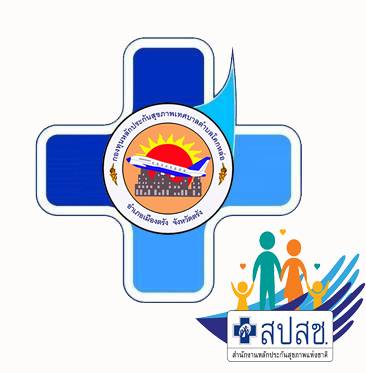 รายงานผลการดำเนินงานโครงการหนูน้อยกู้ภัยโดยใช้งบประมาณจากกองทุนหลักประกันสุขภาพเทศบาลตำบลโคกหล่อประจำปีงบประมาณ 2562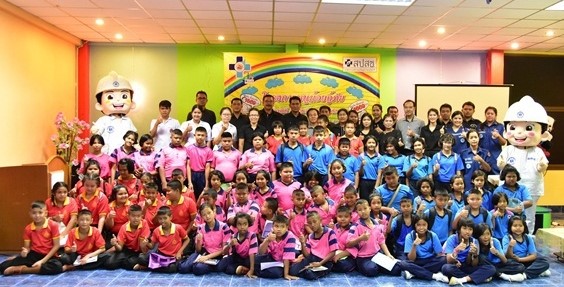 กองสาธารณสุขและสิ่งแวดล้อมเทศบาลตำบลโคกหล่อ อำเภอเมือง  จังหวัดตรัง